APA Examples(Source:  American Psychological Association. (2010). Publication manual of the American Psychological Association (6th ed.). Washington, D.C.: Author.Journal article with a DOI (Digital object identifier):Herbst-Damm, K.L., & Kulik, J.A. (2005). Volunteer support, marital status, and the survival times of terminally ill patients. Health Psychology, 24, 225-229. doi: 10.1037/0278-6133.24.2.225Journal article with more than seven authors:Gilbert, D.G., McClernon, J.F., Rabinovich, N.E., Sugai, C., Plath, L.C., Asgaard, G.,…Botros, N. (2004). Effects of quitting smoking on EEG activation and attention last for more than 31 days and are more severe with stress, dependence, DRD2 A1 allele, and depressive traits. Nicotine and Tobacco Research, 6, 249-267.Journal article without DOI (when DOI is not available):Sillick, T.J., & Schutte, N.S. (2006). Emotional intelligence and self-esteem mediate between perceived early parental love and adult happiness. E-Journal of Applied Psychology, 2(2), 38-48. Retrieved from http://ojs.lib.swin.edu.au/index.php/ejapLight, M.A., & Light, I.H. (2008). The geographic expansion of Mexican immigration in the United States and its implications for local law enforcement. Law Enforcement Executive Forum Journal, 8(1), 73-82.Book:Shotton, M.A. (1989). Computer addiction? A study of computer dependency. London, England: Taylor & Francis.Reference book:VandenBos, G.R. (Ed.). (2007). APA dictionary of psychology. Washington, DC: American Psychological Association.Entry in an online reference work, no author or editor:Heuristic. (n.d.) In Merriam-Webster’s online dictionary (11th ed.). Retrieved from http://www.m-w.com/dictionary/heuristicBasic Citation Styles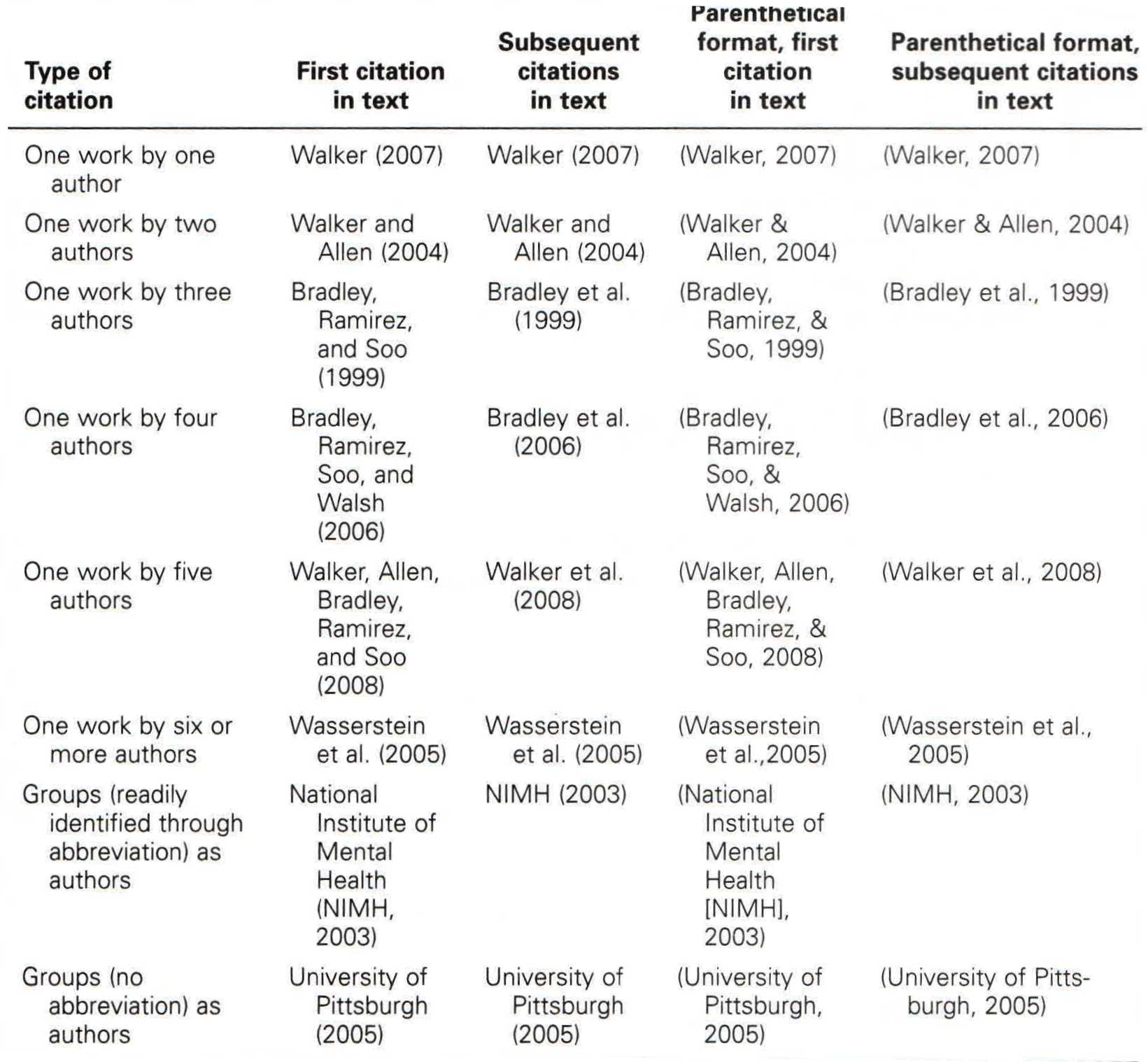 